Школьный дендрарийИзучение участка, планируемого под школьный дендрарий   Школа расположена на окраине города в тихом и красивом месте под названием Петровские дачи. Здание школы было построено в 1986 году. На территории школы находятся клумбы, газоны, спортивные площадки. И большая пустошь, которая когда-то была опытным участком. Попытки создания школьного дендропарка проводились давно, примерно с 2013 года, хотелось, чтобы он являлся лабораторией по изучению природы. Эта «заброшенная» территория и натолкнула группу педагогов на мысль о создании учебной экологической тропы, разместив на этом месте дендропарк, в котором можно будет изучать многообразие древесных растений Урала, проводить исследовательские работы. Он должен стать одним из объектов экологической станции.    Пришкольный участок под школьный дендропарк расположен на территории МБОУ «СОШ № 7» ГО Ревда Свердловской области, на северо-западе  от основного здания школы. Площадь участка 800 м2 или 8,0 соток. С северо-запада, севера и северо-востока границей участка является металлическая изгородь. С юго-запада граница участка проходит по стадиону и спортивной площадке.      Местность находится в   умеренно-континентальном климате, с теплым летом и умеренно холодной зимой, с четко выраженными четырьмя сезонами года. Климат сильно варьируется от сезона к сезону. Погода по месяцам разнообразная. Прохладная среднегодовая температура окружающей среды днем +5.5°C, а ночью -2.7°C. Июнь, июль, август с  погодой от +21.2°C до +22.8°C. В данный период  меньше всего дождей, примерно 11 дней ежемесячно, выпадает от 23.1 до 36.7 мм осадков. Количество ясных суток от 14 до 15 дней. При этом наименьшие температуры окружающего воздуха отмечаются в январе, декабре, феврале до -12.4°C. 
Наибольшее количество солнечных дней отмечено в июле, августе, мае когда 18 ясных дней. Меньше всего солнца в феврале, декабре, январе когда минимальное количество ясных дней может составлять всего 1. 
В целом на территории господствуют континентальные воздушные массы умеренных широт, преобладает западный перенос воздушных масс. (климат по месяцам и температура рассчитаны на основе наблюдений школьников за последние два года). 
   Много лет наша школа сотрудничает с ФГБОУ ВО «Уральский государственный аграрный университет». Мы брали на территории, планируемой под дендропарк, пробы на анализ почвы и исследовали их в УрГАУ на кислотность. Также данный анализ проводился на уроках химии с помощью индикаторной бумаги. Анализ почвы показал, что на участке огородная подзолистая земля. Характерно незначительное содержание гумуса, нейтральная или близкая к нейтральной реакция среды в верхних горизонтах (рНводн.-5,5, 6,5). Структура почвы – комковато-зернистая.   Растительный мир. Исследуемый участок не использовался для выращивания однолетников. Пустовал. Производилось выкашивание травы вокруг деревьев и кустарников (отдельные кусты сирени и смородины, тополя и яблони).   Животный мир. В пределах пробной площадки обнаружены дождевые черви, чёрные муравьи, рыжие муравьи. Установление целевого назначения, определение основных направлений работы, выбор стиля и принципа организации дендропарка, запланированные мероприятия    Целевое назначение дендрария – образовательное, культурно-просветительское. Основные направления работы: изучение фенологии, особенностей роста и развития растений, способов семенного и вегетативного размножения, выживаемость растений в условиях чуждого климата. Принцип организации – декоративный и пейзажный. Декоративный принцип позволяет выявить и продемонстрировать декоративные возможности растений. Пейзажный принцип предполагает свободное размещение одиночных деревьев и кустарников, а также их групп.    Стиль – регулярный парк. Планировка в стиле регулярного парка позволяет выявить декоративные возможности растений, применить современные варианты садово-паркового искусства. Регулярный дендропарк имеет геометрически правильную планировку посадок. Деревья и кустарники в нём могут подстригаться. Хорошо спроектированный и построенный в этом стиле дендрарий решает задачу эстетического и экологического воспитания обучающихся и жителей микрорайона. Дендропарк должен стать местом  исследовательской работы обучающихся. Мероприятия по  охране и восстановлению зеленых насаждений дендропарка.Планируемые мероприятия  по посадке и охране зелёных насаждений дендропарка:1.Новые посадки2.Санитарная обрезка имеющихся насаждений3.Искусственные гнездования птиц4.Разбивка дорожно-тропиночной сети5.Кормушки6.Информационные стендыПланируемые виды использования:1.Экскурсии по экологической тропе2.Исследовательская деятельность обучающихся3.Тематические экскурсии4.Пешие прогулки.Видовой состав деревьев   дендропарка 1.Дуб2.Ясень3.Вяз4.Клён Гиннала5.Клён канадский6.Ива7. Яблоня краснолистая8.Яблоня ягодная9.Орех манчжурский10.Айва11.Черёмуха виргинская12.Калина бульдонеж13.Барбарис краснолистый14.Сирень венгерская15.Форзиция16. Бересклет европейский17.Спирея японская18.Дерен белый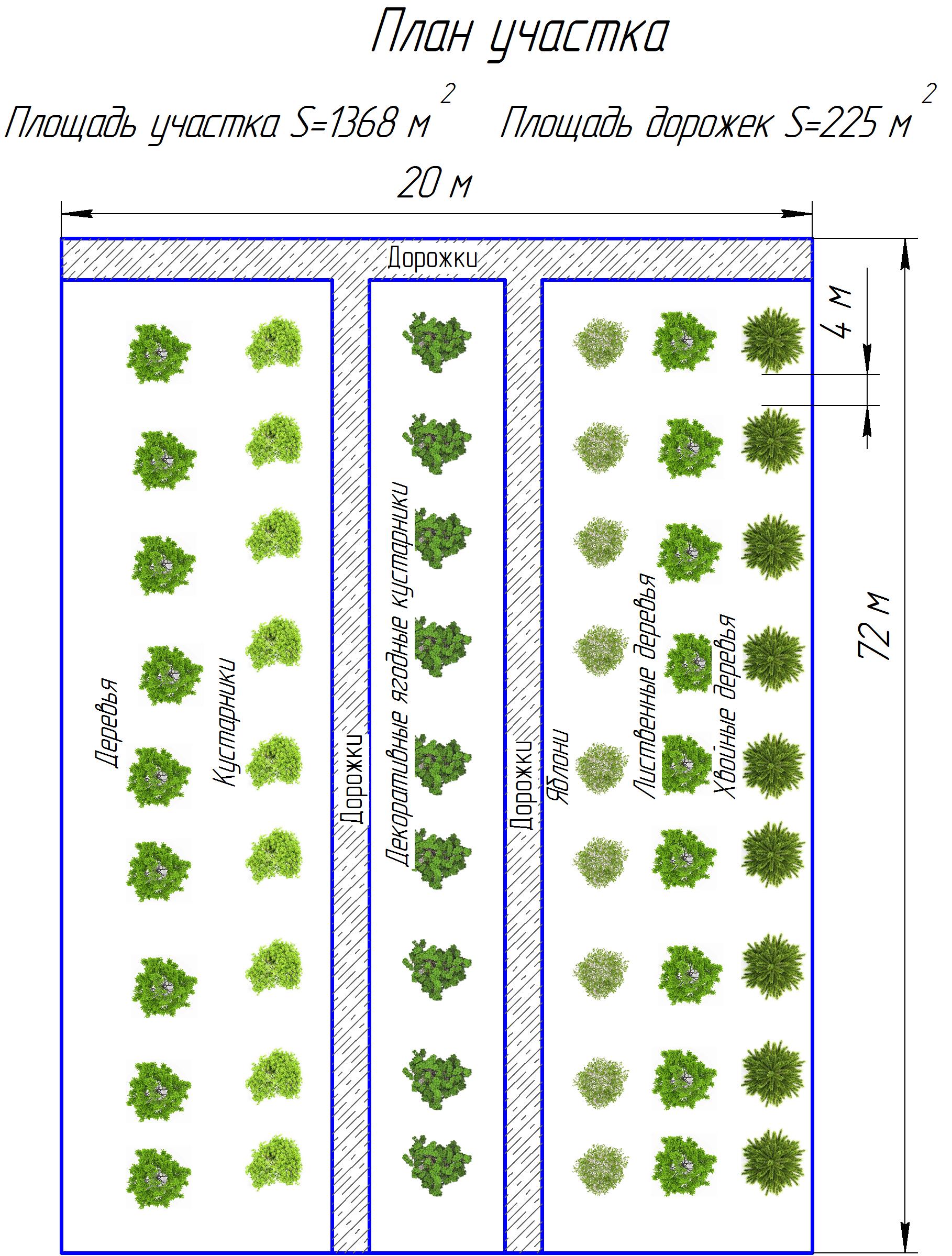 